RETTLEDNING FOR UTFYLLING AV BLANKETTENBlanketten fylles ut i samsvar med følgende retningslinjer, og skal undertegnes av bemyndiget person.Dersom leveransen gjelder flere selvstendige produkter, enheter, ytelser, tjenester mv som hver for seg kalkuleres selvstendig, bør det utfylles et separat sett av blanketten med vedlegg for hver. Dette skal også gjøres hvis et selvstendig utviklingsarbeid skal etterfølges av produksjon, eller når forskjellige sluttprodukter skal produseres og leveres under samme kontrakt.Dersom leverandøren anvender kalkyler som er slik at det vil medføre urimelig merarbeid å fylle ut rubrikkene, kan leverandøren vedlegge sitt eget kalkyleoppsett. Imidlertid skal prisen føres opp i rubrikk 10, og blanketten skal undertegnes som angitt.Postene 1 - 5 gir bare en sammenstilling av de viktigste kostnadsartene, og de må derfor underbygges ved at de spesifiseres på egne vedlegg med samme nummerering som notene. For denne spesifisering av de enkelte poster gjelder følgende:Note 1  Direkte materialkostnaderFør opp forbruk av materialer som kan henføres direkte til leveransen, spesifisert for type, leverandør, mengde og pris hva angår materialer som enkeltvis overstiger kr 100.000,-.Dersom det er innkalkulert for mulig prisstigning, skal dette spesifiseres med angivelse av hvilke indekser som legges til grunn.Note 2  Direkte timekostnaderFør opp lønnskostnader som kan henføres direkte til leveransen. Spesifiser med angivelse av arbeidstimer og lønnssatser for ulike kategorier personell.Dersom det er innkalkulert for mulig lønnsøkning, skal dette spesifiseres med angivelse av hvilke indekser som legges til grunn.Note 3  Andre direkte kostnaderDersom leverandøren har andre kostnader som kan henføres direkte til leveransen, føres disse opp under 1.3. Note 4  MaterialforvaltningskostnaderFør opp tillegg for materialforvaltning dersom dette benyttes i kalkylesystemet. Spesifiser hvilke kostnader som er inndekket, fordelingsgrunnlag og eventuell (e) prosentsats (er).Note 5  Indirekte tilvirkningskostnaderFør opp indirekte kostnader i forbindelse med tilvirkningen. Disse kostnader skal ikke dekke materialforvaltningskostnader når slike er spesifisert over. Gjør rede for beregningsmåten med angivelse av sats (er).Note 6  Administrasjons-, salgs- og felleskostnaderUnder denne post føres administrasjons- og salgstillegg hvis dette benyttes i kalkulasjonssystemet. Spesifiser hvilke kostnader som er inndekket, fordelingsgrunnlaget og eventuell (e) prosentsats (er).Note 7  Andre kostnaderFør opp andre administrasjons- og salgskostnader som ikke er inndekket gjennom de øvrige indirekte kostnader.Note 8  Generell utviklingFør opp tillegg for generelle utviklingskostnader dersom dette er aktuelt. Gjør rede for beregningsmåten og hvilke kostnader som er inndekket, ref punkt 4 i blankett 5005 – Alminnelige vilkår for kostnadskontroll.Note 9   KapitalkostnadFør opp inndekking av kapitalkostnad. Gjør rede for beregningsmåten med angivelse av fordelingsgrunnlag og satser. Kapitalkostnaden skal i kalkylen regnes utfra et prosentpåslag på driftskostnader. Påslagssatsen, må derfor omregnes fra prosent av rentebærende kapital til prosent av driftskostnader, ref punkt 5 i blankett FMA – Alminnelige vilkår for kostnadskontroll. Note 10 Risikokompensasjon/gevinstFør opp inndekking av risikokostnad. Gjør rede for beregningsmåten med angivelse av fordelingsgrunnlag og satser.Risikokostnaden skal i kalkylen regnes utfra et prosentpåslag på driftskostnader. Påslagssatsen må derforomregnes fra prosent av rentebærende kapital til prosent av driftskostnader, ref pkt 6 i blankett FMA Alminnelige vilkår for kostnadskontroll.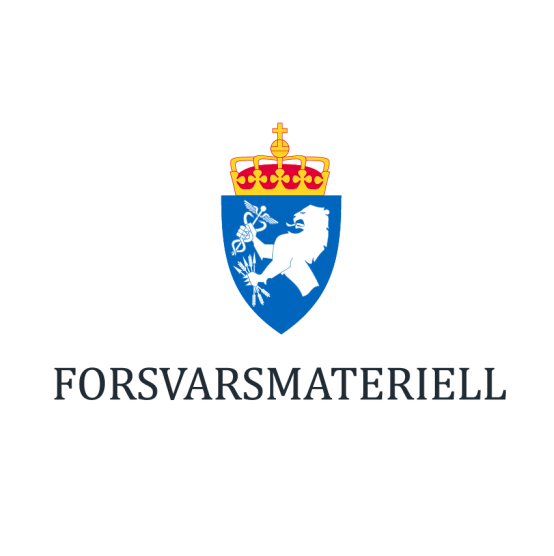 FORSVARSMATERIELLFORSVARSMATERIELLSPESIFIKASJONAV PRISSPESIFIKASJONAV PRISSPESIFIKASJONAV PRISSPESIFIKASJONAV PRISSPESIFIKASJONAV PRISForespørsel nrUtstedt av (Leverandørens navn og adresse)Utstedt av (Leverandørens navn og adresse)Utstedt av (Leverandørens navn og adresse)Utstedt av (Leverandørens navn og adresse)Utstedt av (Leverandørens navn og adresse)Utstedt av (Leverandørens navn og adresse)Prisen gjelderPrisen gjelderPrisen gjelderKostnadsarter(tall i parentes viser til note nr i veiledning)Kostnadsarter(tall i parentes viser til note nr i veiledning)Kostnadsarter(tall i parentes viser til note nr i veiledning)Kostnadsarter(tall i parentes viser til note nr i veiledning)DelbeløpDelbeløpDelbeløpSumSum1.	Direkte kostnader:1.1	Direkte materialkostnader (1)1.	Direkte kostnader:1.1	Direkte materialkostnader (1)1.	Direkte kostnader:1.1	Direkte materialkostnader (1)1.	Direkte kostnader:1.1	Direkte materialkostnader (1)1.2	Direkte timekostnader (2)1.2	Direkte timekostnader (2)1.2	Direkte timekostnader (2)1.2	Direkte timekostnader (2)1.3	Andre direkte kostnader (3)1.3	Andre direkte kostnader (3)1.3	Andre direkte kostnader (3)1.3	Andre direkte kostnader (3)2.	Indirekte kostnader:2.1	Materialforvaltningskostnader (4)2.	Indirekte kostnader:2.1	Materialforvaltningskostnader (4)2.	Indirekte kostnader:2.1	Materialforvaltningskostnader (4)2.	Indirekte kostnader:2.1	Materialforvaltningskostnader (4)2.2	Indirekte tilv. kostnader (5)2.2	Indirekte tilv. kostnader (5)2.2	Indirekte tilv. kostnader (5)2.2	Indirekte tilv. kostnader (5)3.	Totale tilvirkningskostnader3.	Totale tilvirkningskostnader3.	Totale tilvirkningskostnader3.	Totale tilvirkningskostnader4.	Administrasjons- og salgskostn.:4.1	Adm.-/salgs- og felleskostn. (6)4.	Administrasjons- og salgskostn.:4.1	Adm.-/salgs- og felleskostn. (6)4.	Administrasjons- og salgskostn.:4.1	Adm.-/salgs- og felleskostn. (6)4.	Administrasjons- og salgskostn.:4.1	Adm.-/salgs- og felleskostn. (6)4.2	Andre kostnader (7)4.2	Andre kostnader (7)4.2	Andre kostnader (7)4.2	Andre kostnader (7)5.	Driftskostnader5.	Driftskostnader5.	Driftskostnader5.	Driftskostnader5.	Driftskostnader5.	Driftskostnader5.	Driftskostnader6.	Generell utvikling (8)6.	Generell utvikling (8)6.	Generell utvikling (8)6.	Generell utvikling (8)6.	Generell utvikling (8)6.	Generell utvikling (8)6.	Generell utvikling (8)7.     Kapitalkostnad (9) i prosent av        rentebærende kapital:  ”     %” 7.     Kapitalkostnad (9) i prosent av        rentebærende kapital:  ”     %” 7.     Kapitalkostnad (9) i prosent av        rentebærende kapital:  ”     %” Omregnet prosentsats for kalkylen:Påslagssats for kapitalkostnad i % av driftskostnader:               ”     % ”    Omregnet prosentsats for kalkylen:Påslagssats for kapitalkostnad i % av driftskostnader:               ”     % ”    Omregnet prosentsats for kalkylen:Påslagssats for kapitalkostnad i % av driftskostnader:               ”     % ”    Omregnet prosentsats for kalkylen:Påslagssats for kapitalkostnad i % av driftskostnader:               ”     % ”    8.	Selvkost8.	Selvkost8.	Selvkost8.	Selvkost8.	Selvkost8.	Selvkost8.	Selvkost9.     Risikokompensasjon (10)   i prosent av  rentebærende kapital:  ”     %”9.     Risikokompensasjon (10)   i prosent av  rentebærende kapital:  ”     %”9.     Risikokompensasjon (10)   i prosent av  rentebærende kapital:  ”     %”Omregnet prosentsats for kalkylen:Påslagssats for risikokompensasjon i % av driftskostnader:       ”     %”   Omregnet prosentsats for kalkylen:Påslagssats for risikokompensasjon i % av driftskostnader:       ”     %”   Omregnet prosentsats for kalkylen:Påslagssats for risikokompensasjon i % av driftskostnader:       ”     %”   Omregnet prosentsats for kalkylen:Påslagssats for risikokompensasjon i % av driftskostnader:       ”     %”   10.	Pris, eksklusiv merverdiavgift10.	Pris, eksklusiv merverdiavgift10.	Pris, eksklusiv merverdiavgift10.	Pris, eksklusiv merverdiavgift10.	Pris, eksklusiv merverdiavgift10.	Pris, eksklusiv merverdiavgift10.	Pris, eksklusiv merverdiavgiftBekreftelse:Det bekreftes at de kostnads- og prisdata som er ført opp ovenfor og i de vedheftede spesifikasjoner, er gjeldende, nøyaktige og fullstendige. Det bekreftes videre at oppførte kostnads- og prisdata er i samsvar med Forsvarsmateriells forespørsel eller anbudsinnbydelse og så langt som mulig i samsvar med «FMA Alminnelige vilkår for kostnadskontroll».Kalkylen er basert på leverandørens kalkulasjons- og regnskapssystem. Forsvarsmateriell har rett til å kontrollere de gitte opplysninger og oppførte beløp som angitt i «FMA Alminnelige vilkår for kostnadskontroll». Leverandøren forplikter seg til å gi all informasjon han har om saken.Bekreftelse:Det bekreftes at de kostnads- og prisdata som er ført opp ovenfor og i de vedheftede spesifikasjoner, er gjeldende, nøyaktige og fullstendige. Det bekreftes videre at oppførte kostnads- og prisdata er i samsvar med Forsvarsmateriells forespørsel eller anbudsinnbydelse og så langt som mulig i samsvar med «FMA Alminnelige vilkår for kostnadskontroll».Kalkylen er basert på leverandørens kalkulasjons- og regnskapssystem. Forsvarsmateriell har rett til å kontrollere de gitte opplysninger og oppførte beløp som angitt i «FMA Alminnelige vilkår for kostnadskontroll». Leverandøren forplikter seg til å gi all informasjon han har om saken.Bekreftelse:Det bekreftes at de kostnads- og prisdata som er ført opp ovenfor og i de vedheftede spesifikasjoner, er gjeldende, nøyaktige og fullstendige. Det bekreftes videre at oppførte kostnads- og prisdata er i samsvar med Forsvarsmateriells forespørsel eller anbudsinnbydelse og så langt som mulig i samsvar med «FMA Alminnelige vilkår for kostnadskontroll».Kalkylen er basert på leverandørens kalkulasjons- og regnskapssystem. Forsvarsmateriell har rett til å kontrollere de gitte opplysninger og oppførte beløp som angitt i «FMA Alminnelige vilkår for kostnadskontroll». Leverandøren forplikter seg til å gi all informasjon han har om saken.Bekreftelse:Det bekreftes at de kostnads- og prisdata som er ført opp ovenfor og i de vedheftede spesifikasjoner, er gjeldende, nøyaktige og fullstendige. Det bekreftes videre at oppførte kostnads- og prisdata er i samsvar med Forsvarsmateriells forespørsel eller anbudsinnbydelse og så langt som mulig i samsvar med «FMA Alminnelige vilkår for kostnadskontroll».Kalkylen er basert på leverandørens kalkulasjons- og regnskapssystem. Forsvarsmateriell har rett til å kontrollere de gitte opplysninger og oppførte beløp som angitt i «FMA Alminnelige vilkår for kostnadskontroll». Leverandøren forplikter seg til å gi all informasjon han har om saken.Bekreftelse:Det bekreftes at de kostnads- og prisdata som er ført opp ovenfor og i de vedheftede spesifikasjoner, er gjeldende, nøyaktige og fullstendige. Det bekreftes videre at oppførte kostnads- og prisdata er i samsvar med Forsvarsmateriells forespørsel eller anbudsinnbydelse og så langt som mulig i samsvar med «FMA Alminnelige vilkår for kostnadskontroll».Kalkylen er basert på leverandørens kalkulasjons- og regnskapssystem. Forsvarsmateriell har rett til å kontrollere de gitte opplysninger og oppførte beløp som angitt i «FMA Alminnelige vilkår for kostnadskontroll». Leverandøren forplikter seg til å gi all informasjon han har om saken.Bekreftelse:Det bekreftes at de kostnads- og prisdata som er ført opp ovenfor og i de vedheftede spesifikasjoner, er gjeldende, nøyaktige og fullstendige. Det bekreftes videre at oppførte kostnads- og prisdata er i samsvar med Forsvarsmateriells forespørsel eller anbudsinnbydelse og så langt som mulig i samsvar med «FMA Alminnelige vilkår for kostnadskontroll».Kalkylen er basert på leverandørens kalkulasjons- og regnskapssystem. Forsvarsmateriell har rett til å kontrollere de gitte opplysninger og oppførte beløp som angitt i «FMA Alminnelige vilkår for kostnadskontroll». Leverandøren forplikter seg til å gi all informasjon han har om saken.Bekreftelse:Det bekreftes at de kostnads- og prisdata som er ført opp ovenfor og i de vedheftede spesifikasjoner, er gjeldende, nøyaktige og fullstendige. Det bekreftes videre at oppførte kostnads- og prisdata er i samsvar med Forsvarsmateriells forespørsel eller anbudsinnbydelse og så langt som mulig i samsvar med «FMA Alminnelige vilkår for kostnadskontroll».Kalkylen er basert på leverandørens kalkulasjons- og regnskapssystem. Forsvarsmateriell har rett til å kontrollere de gitte opplysninger og oppførte beløp som angitt i «FMA Alminnelige vilkår for kostnadskontroll». Leverandøren forplikter seg til å gi all informasjon han har om saken.Bekreftelse:Det bekreftes at de kostnads- og prisdata som er ført opp ovenfor og i de vedheftede spesifikasjoner, er gjeldende, nøyaktige og fullstendige. Det bekreftes videre at oppførte kostnads- og prisdata er i samsvar med Forsvarsmateriells forespørsel eller anbudsinnbydelse og så langt som mulig i samsvar med «FMA Alminnelige vilkår for kostnadskontroll».Kalkylen er basert på leverandørens kalkulasjons- og regnskapssystem. Forsvarsmateriell har rett til å kontrollere de gitte opplysninger og oppførte beløp som angitt i «FMA Alminnelige vilkår for kostnadskontroll». Leverandøren forplikter seg til å gi all informasjon han har om saken.Bekreftelse:Det bekreftes at de kostnads- og prisdata som er ført opp ovenfor og i de vedheftede spesifikasjoner, er gjeldende, nøyaktige og fullstendige. Det bekreftes videre at oppførte kostnads- og prisdata er i samsvar med Forsvarsmateriells forespørsel eller anbudsinnbydelse og så langt som mulig i samsvar med «FMA Alminnelige vilkår for kostnadskontroll».Kalkylen er basert på leverandørens kalkulasjons- og regnskapssystem. Forsvarsmateriell har rett til å kontrollere de gitte opplysninger og oppførte beløp som angitt i «FMA Alminnelige vilkår for kostnadskontroll». Leverandøren forplikter seg til å gi all informasjon han har om saken.DatoDatoUnderskriftUnderskriftUnderskriftNavn – stilling Navn – stilling Navn – stilling Navn – stilling DatoDatoNavn – stilling Navn – stilling Navn – stilling Navn – stilling 